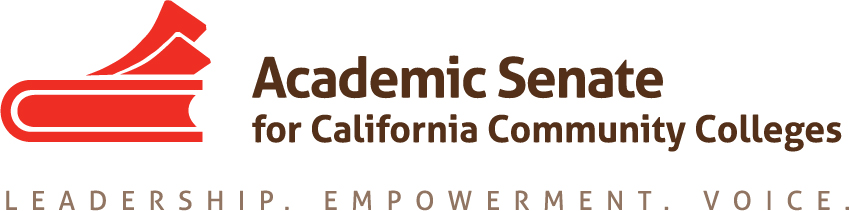 ASCCC Relations with Local Senates Committee (RwLS) December 11, 2020TIME 2-3:30pmAttendees: Stephanie Curry, Hossna Sadat Ahadi, Howard Eskew, Katherine Kroikowski MINUTESCall to Order and Adoption of the AgendaThe meeting was called to order at 2:06pm and the agenda was approved by consensus Review Draft DEI Survey The committee reviewed a draft DEI/Anti-Racism Survey to be sent to local Academic Senate Presidents in the Spring. Stephanie will address changes and re-send out draft. This will be agendized for the January 2021 ASCCC Executive Committee Meeting. Review Draft of Local Senate Visits Survey The committee reviewed a draft Local Senate Visit Survey. Stephanie will ask that it be agendized for the January 2021 ASCCC Executive Committee Meeting. Rostrum Article (1.4.21) Stephanie reminded the committee to add their information to the Rostrum Article by December 20, 2021. Future Agenda Items: Review Committee Charge (Aligning with GP) (tag statement for each committee) Equity Leadership Workshops/Canvas Review of Draft Statewide Service Process Application Review Draft Thank You Follow Up (Statewide Service) AnnouncementsPart Time Institute February 18-19, 2021 Spring Plenary April 15-17, 2021 Career and Non-Credit Institute April 30-May 2, 2021Adjournment The committee adjourned at 3:04pm 